8S170 - Transit - RWD - Замерзание шланга системы вентиляции картераДата публикации: 02.12.08Дата истечения: 01.08.13[Страница HTML, доступная для печати] 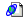 [Страница HTML, доступная для печати] КРАТКАЯ ИНФОРМАЦИЯВ заднеприводных автомобилях Transit 2.4l с дизельными двигателями, которые эксплуатируются при исключительно низких наружных температурах (от -20 до -30 градусов C), возникает риск обледенения изнутри шланга системы вентиляции картера (CCV). Причина этого - замерзание влаги внутри шланга CCV. Лед в шланге CCV может привести к ограничению расхода, в результате чего возрастает давление в картере. Чрезмерно высокое давление в картере может привести к выходу из строя уплотнений/прокладок в контуре циркуляции моторного масла, вследствие чего возникнут протечки масла, включится контрольная лампа давления масла, возможно заглухание двигателя, повреждение двигателя или, в наиболее сложных случаях, потеря моторного масла и полный выход из строя двигателя. Следует установить новый обогреваемый шланг CCV и соединительный жгут электропроводки в соответствии с данными сервисными инструкциями.ТРЕБУЕМЫЕ ЗАПАСНЫЕ ЧАСТИПОЛУЧЕНИЕ ЗАПАСНЫХ ЧАСТЕЙЗапасные части следует получить, используя обычно применяемый вами процесс размещения заказов на запасные части.Установка нового шланга системы вентиляции картера и жгута электропроводкиПРИМЕЧАНИЕ: Следующие шаги относятся к подсоединению жгута электропроводки шланга CCV. Вариант подсоединения зависит от наличия датчика воды в топливе.ПРОЦЕДУРЫ ВОЗМЕЩЕНИЯ РАСХОДОВОформление претензийТребования о возмещении расходов, связанных с описываемыми работами, следует оформлять в соответствии с обычными процедурами подачи претензий по специальным программам обслуживания. Эти процедуры описаны в разделе ‘J’ руководства по гарантийному обслуживанию. Важно, чтобы оформление и подача претензий, связанных с этой кампанией, осуществлялось в приоритетном порядке. Это необходимо для точного контроля за количеством откликов клиентов и для исключения автомобилей из раздела “Непройденные специальные программы обслуживания” системы OASIS.Нормы рабочего времени и коды операцийПримечание: По претензии, в которой указан один из перечисленных ниже кодов операций, выплачивается сумма, включающая И указанное время выполнения работ, И стоимость соответствующих запасных частей. Подавать какие-либо дополнительные претензии не требуется.Укажите следующую информацию:Снятые элементы требуется привести в неработоспособное состояние и утилизировать на месте.Претензии не будут приниматься после истечения срока этой кампании, указанного в информационном бюллетене.КРАТКАЯ ИНФОРМАЦИЯВ заднеприводных автомобилях Transit 2.4l с дизельными двигателями, которые эксплуатируются при исключительно низких наружных температурах (от -20 до -30 градусов C), возникает риск обледенения изнутри шланга системы вентиляции картера (CCV). Причина этого - замерзание влаги внутри шланга CCV. Лед в шланге CCV может привести к ограничению расхода, в результате чего возрастает давление в картере. Чрезмерно высокое давление в картере может привести к выходу из строя уплотнений/прокладок в контуре циркуляции моторного масла, вследствие чего возникнут протечки масла, включится контрольная лампа давления масла, возможно заглухание двигателя, повреждение двигателя или, в наиболее сложных случаях, потеря моторного масла и полный выход из строя двигателя. Следует установить новый обогреваемый шланг CCV и соединительный жгут электропроводки в соответствии с данными сервисными инструкциями.ТРЕБУЕМЫЕ ЗАПАСНЫЕ ЧАСТИПОЛУЧЕНИЕ ЗАПАСНЫХ ЧАСТЕЙЗапасные части следует получить, используя обычно применяемый вами процесс размещения заказов на запасные части.Установка нового шланга системы вентиляции картера и жгута электропроводкиПРИМЕЧАНИЕ: Следующие шаги относятся к подсоединению жгута электропроводки шланга CCV. Вариант подсоединения зависит от наличия датчика воды в топливе.ПРОЦЕДУРЫ ВОЗМЕЩЕНИЯ РАСХОДОВОформление претензийТребования о возмещении расходов, связанных с описываемыми работами, следует оформлять в соответствии с обычными процедурами подачи претензий по специальным программам обслуживания. Эти процедуры описаны в разделе ‘J’ руководства по гарантийному обслуживанию. Важно, чтобы оформление и подача претензий, связанных с этой кампанией, осуществлялось в приоритетном порядке. Это необходимо для точного контроля за количеством откликов клиентов и для исключения автомобилей из раздела “Непройденные специальные программы обслуживания” системы OASIS.Нормы рабочего времени и коды операцийПримечание: По претензии, в которой указан один из перечисленных ниже кодов операций, выплачивается сумма, включающая И указанное время выполнения работ, И стоимость соответствующих запасных частей. Подавать какие-либо дополнительные претензии не требуется.Укажите следующую информацию:Снятые элементы требуется привести в неработоспособное состояние и утилизировать на месте.Претензии не будут приниматься после истечения срока этой кампании, указанного в информационном бюллетене.